ANNEX 1REGISTRATION FORMISC Meeting - 25th to 30th January 2022 Radisson Blu Hotel , BUCHAREST – ROMANIATo be sent to : detasamentparasutism@aeroclubulromaniei.roDELEGATE:    ALTERNATE DELEGATE: 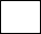 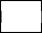 OFFICIAL OBSERVER:     ACCOMPANYING PERSON: 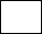 Contact detailes:Registration accomodation:Last Name:First Name:National Aeroclub:Accompanying persons (names):Adress:City, postal code:Telephone/ mobile:E mail:FULL STAY	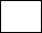       Single: €800     Double: €600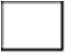      Double accompanying person: €500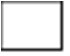 PLENARY ONLY	      Single: €495     Double: €390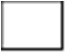      Double accompanying person: €370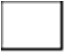 Share room with:Arrival date and time:Departure date and time: